Methodologies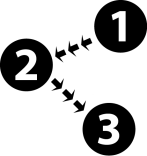 LectureActivity: Knowledge AssessmentAdvance Preparation for Trainers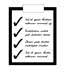 Trainer must update slides 2with the schedule for routine viral load monitoring according to their country’s national guidelines.                 
                    Time: 60 minutes
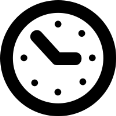 Session ObjectivesBy the end of this session, participants will be able to:Understand the dynamics of viral load during the course of HIV infectionUnderstand how viral load affects risk for transmission and progression of HIV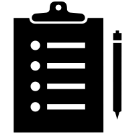 Explain how viral load responds to antiretroviral therapyIdentify treatment failure using viral load Describe schedule of viral load testingSession OverviewUnderstanding Viral LoadViral Load and HIV InfectionDisease ProgressionDisease TransmissionViral Load Measurement and ReportingViral Load Response to ARTTreatment FailureCriteriaRoutine and Targeted Viral Load MonitoringSchedule of Viral Load Monitoring
Materials Needed Slides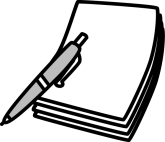 Adult Counseling Flipchart                 
                    Time: 60 minutes
Session ObjectivesBy the end of this session, participants will be able to:Understand the dynamics of viral load during the course of HIV infectionUnderstand how viral load affects risk for transmission and progression of HIVExplain how viral load responds to antiretroviral therapyIdentify treatment failure using viral load Describe schedule of viral load testingSession OverviewUnderstanding Viral LoadViral Load and HIV InfectionDisease ProgressionDisease TransmissionViral Load Measurement and ReportingViral Load Response to ARTTreatment FailureCriteriaRoutine and Targeted Viral Load MonitoringSchedule of Viral Load Monitoring
Materials Needed SlidesAdult Counseling Flipchart45 minute Lecture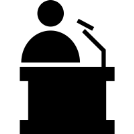 Trainer will:Explain the concept of viral loadDescribe how viral load relates to HIV infection, including:How viral load changes according to disease progressionHow viral load affects disease transmissionDiscuss how to measure viral load and interpret resultsDescribe how viral load responds to ARTExplain the definition of treatment failure, including:Describe the criteria used for treatment failureExplain the difference between routine and targeted viral load monitoring10 minute Activity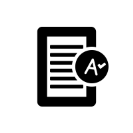 Activity:  Knowledge AssessmentFacilitator will conduct a 3-question knowledge assessment with the participants. 5 minute Wrap-upKey points to emphasize in summary:Viral load predicts progression of disease in an individual, and onward transmission of HIV to sex partners or from mother to babyIn most individuals, viral load will drop to below levels detectable by viral load blood tests after 6 months of ARTViral load testing is the preferred method for detecting treatment failure for ART patients and should be checked after 6 months on ARTViral load <1000 copies/ml indicates acceptable response to ARTVirologic treatment failure: persistent (2 or more VL test results >1,000 with the initial test being performed >6 months on ART and the 2nd test performed after adherence counseling and a minimum of 3 months of good adherence)